¡El Comité Asesor de Padres está buscándole!Nuestra escuela está comprometida con el desarrollo de asociaciones dinámicas con los padres. Los padres y escuelas que trabajan como socios aumentan el rendimiento estudiantil y ayudan a desarrollar actitudes positivas sobre uno mismo y la escuela. Nuestro "Consejo Asesor de Padres" se establece en el otoño de cada año escolar. Este comité se reúne periódicamente a través del año escolar para discutir nuestro plan de gestión de la escuela y ayudar a dar forma a nuevas iniciativas. Actualmente estamos buscando dos representantes adicionales para el año escolar 2016-17. Las reuniones se celebrarán en la escuela de 4: 00-5:15p.m. Si le gustaría servir como uno de nuestros representantes, por favor llame a nuestra oficina principal al 703-228-5830 y deje su información de contacto. Juntos, vamos a dar forma al futuro para nuestros hijos.Redoble de tambores por favor…Después de mucha discusión, el diálogo y la retroalimentación de toda nuestra comunidad de Randolph, tenemos el placer de compartir nuestra misión y valores de la Escuela Primaria Randolph (ver copia adjunta).  Sirve para guiar nuestra visión colectiva para nuestra escuela, nuestra misión y valores hablan a nuestras creencias, actitudes y compromisos en la educación de nuestros hijos.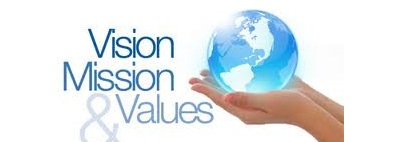 Únase a nosotros esta tarde en la Escuela Kenmore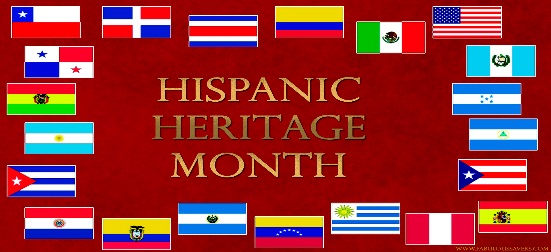 Nos encantaría que se unan a nuestra familia Randolph junto con otras familias de las escuelas de APS para celebrar el Mes de la Herencia Hispana. El tema de este año es  "Cosechando sueños para Nuestros Niños: Oportunidades para una trayectoria escolar exitosa" habrá información sobre  los recursos, ideas y nuevas conexiones para ayudar a los niños a tener éxito. Este evento se ofrecerá en español con traducción al inglés. Las familias interesadas pueden reunirse con nosotros en frente de la Escuela  Randolph a las 5:00 p.m. para viajar juntos en un autobús escolar o reunirse con nosotros en la Escuela Kenmore a las 5:30 pm.Viviendo los Principios de Bachillerato Internacional (IB):Estamos orgullosos de servir a la gran comunidad de Arlington con nuestra "Caminata anual para poner fin a la falta de vivienda" el 31 de octubre.  Uniéndonos juntos  en apoyar a los necesitados, proporciona a nuestros niños la oportunidad de aplicar nuestros principios de IB de empatía, sensibilidad y tolerancia.  Si desea que su hijo participe en nuestra caminata por el vecindario, por favor asegúrese de firmar la hoja de permiso que recibieron en las reuniones de padres y maestros.¡Enriquecimiento es crecimiento!Estamos encantados de ofrecer una amplia gama de Programas de Enriquecimiento después de la Escuela (ASE, por sus siglas en inglés) que se centran en la aptitud, artes y el enriquecimiento académico. Nuestra sesión de otoño de experiencias de enriquecimiento funcionará a partir de la semana del 7 de noviembre hasta el 15 de diciembre.  La información detallada del programa “ASE”  se adjunta al presente boletín. Las sesiones se llenan rápidamente así que por favor devuelva el formulario de permiso si su hijo está interesado en participar. Estamos buscando la manera de ampliar el aprendizaje a través del compromiso educativo y divertido después de las experiencias escolares.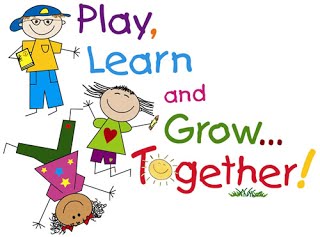 Noticias de IB:Hemos tenido un gran comienzo de año con nuestras unidades de estudio de  IB PEP. Varias unidades se están reescribiendo este año debido a los cambios en el plan de estudios sociales de Virginia. A medida que trabajamos a través de estos cambios, por favor, sepa que nuestras unidades están en transición. Las siguientes unidades de estudio están siendo actualmente enseñadas en cada nivel de grado:Fechas importantesOctubre 17: Club de Madres (y padres también)  – Todos los padres de familia están invitados! 8:30-10:00 a.m.Octubre 19: “Stop Bullying Day” – Día para usar el color naranjaOctubre 19: Grado 4 “Helping Hands” DayOctubre 22: Día de Limpieza de jardines, 9:00a.m. – 12:00 p.m.Octubre 25: Grado 1 Excursión al Planetarium, 9:15-10:45 a.m. (Henry/Kowalevicz); 12:30-2:00 p.m. (Cain/Tiegerman/Weber)Octubre 25: Grado 3 Excursión  al Planetarium, 10:30 a.m. – 12:00p.m.(DeLeon)Octubre 26: Grado 4 Excursión al Planetarium, 9:15-10:45 a.m.(Baker/Gillen)Octubre 26: Grado 1 Excursión a Brookdale, 10:15-11:30 a.m.Octubre 26: Café Mensual con la Directora, 8:30-9:30 a.m.Octubre 26: SALIDA TEMPRANA   12:51 p.m.Octubre 27: Grado 3 Excursión al Planetarium, 9:15-10:45a.m.(Hall/Merritt)Octubre 27: Grado 5 Excursión al Planetarium, 10:30 a.m. – 12:00 p.m. (Martin)Octubre 27: Grado 2 Excursión al Planetarium, 12:30-2:00 p.m.(Harrington/McNally)Octubre 28: Pre-K Excursión a Burke Pumpkin Patch, 9:30 a.m. – 1:30 p.m.Octubre 28: Grado 5 Excursión al Planetarium, 10:30 a.m. – 12:00p.m. (Eskenas/Freeland)Octubre 28: Grado 2 Excursión al Planetarium, 12:30-2:00 p.m. (LeVault/Ryan)Octubre 28: Fiesta Halloween Sock Hop, 6:00-8:00 pm, GimnasioOctubre 31: Grado 4 Excursión al Planetarium, 9:15-10:45 a.m. (Reichenbaugh)Octubre 31: Caminata “Halloween and Walk to End Homelessness Neighborhood Walk”, 2:00 p.m.Nivel de gradoUnidadIdea Central /ContenidoPre-KCómo nos expresamos: Dime todo acerca de elloPodemos expresarnos a través de acciones y palabras para decir o mostrar a otros cómo nos sentimos, qué sabemos y qué podemos hacer. KindergartenQuienes somos:  Yo soy así y he aquí la razónCada persona es única y tiene un rol en la comunidad escolar. (estudio de las características de un buen ciudadano, graficas) 1er gradeQuienes somos: Conoce a tu vecinoLas personas en el mundo son iguales y diferentes (Estudio de las características de buenos ciudadanos, habilidades en mapas, y Gobierno de Virginia) 2do gradoCómo nos expresamos: El mundo a través de nuestros ojosComo ciudadanos, usamos la observación y herramientas para aprender acerca de nuestro mundo (estudio de investigación científica, la materia, imanes y educación cívica)3er gradoCómo nos expresamos: Nueva unidad en proceso  Reescribiendo la idea central. Los estudiantes están aprendiendo acerca del método científico y el rol de buenos ciudadanos.4to gradoCómo nos organizamos:  SobreviviréLa cultura de la gente es impactada por su ambiente físico (Estudio de las regiones de Virginia, Indoamericanos investigación de ciencias y el clima)5to gradoNos organizamos: ¿Qué importancia tiene?Los sistemas se desarrollan en respuesta a las influencias externas. (Estudio de la materia y los átomos, la prehistoria)